Educational BackgroundFor office use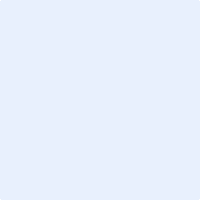 